EL Civics COAAP #48.1 – Online CommunicationEffectively use online tools to communicate and collaborate with others. Student Activity PacketLevel: Intermediate Low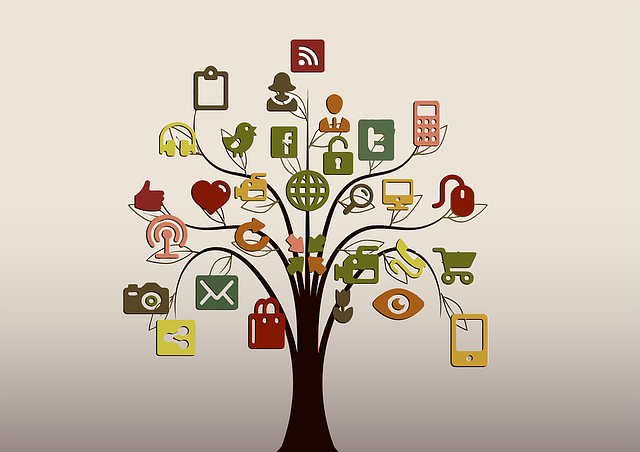 Name: _________________________License: EL Civics Online Communication by SAC SCE and SCC SCE is licensed under Creative CommonsPermissions & Acknowledgments:Zoom and Google Classroom images used for educational purposes with permission.We would also like to thank Pixabay and Pixy.org for many of the images here.Task 1: Demonstrate understanding of common uses of internet and conventions specific to online communication Assessment Task: (16 points possible) You will identify common ways the Internet is used for communication, and label acronyms and emoticons commonly used in online communication.    Task 1 Handouts ProvidedHandout 1:  Vocabulary: Types of Online Communication Handout 2:  Activity/Practice 1 Handout 3:  Vocabulary: Abbreviations, Acronyms & FeaturesHandout 4:  Activity/Practice 2Handout 5:  Discussion/Conversation QuestionsHandout 6:  Activity/Practice 3 	  Handout 7:  Practice EvaluationTask 1 – Handout 1VOCABULARY: Types of Online CommunicationDirections: Look at the pictures below. What type of online communication is in each picture? Label each picture using a word or phrase below.email					social network					Zoomtext message			    Google Classroom                     job networking                                                     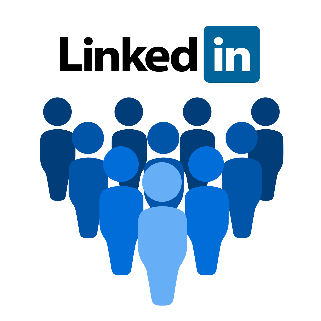 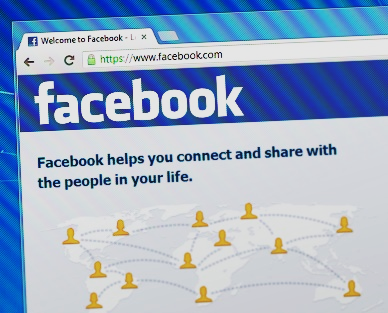 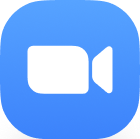 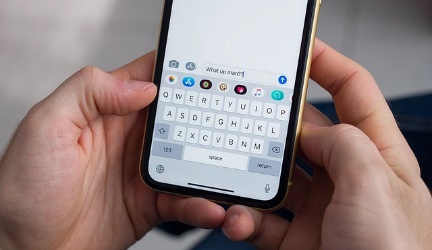 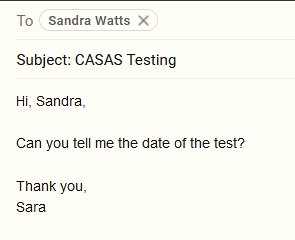 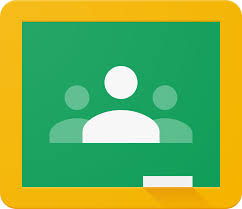 Task 1 – Handout 2ACTIVITY/PRACTICE 1: Types of Online CommunicationDirections: Write the letter of the definition under each picture. Then write the type of communication (you can look at the previous page if you need to).Task 1 – Handout 3VOCABULARY: Abbreviations, Acronyms & FeaturesAbbreviation: a short way to say something (Thx = thanks)Acronym: use the first letters only (BRB = Be Right Back)Feature: a specific part of something (a casino is a feature of Las Vegas)Directions: Look at the abbreviations, acronyms and features. Match them to the meanings.@                LOL             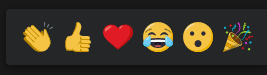 OMG           b4              www.wikipedia.org    IDK                         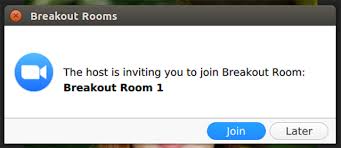 u              ttyl         Zoom reactionsbeforetalk to you lateratyoulaugh out loudI don’t knowZoom breakout roomslink oh my goodnessTask 1 – Handout 4ACTIVITY/PRACTICE 2: Abbreviations, Acronyms & FeaturesDirections: Look at the abbreviations, acronyms and features again. Without looking at the previous page, write the definitions for each.@                LOL             OMG           b4                  www.wikipedia.org    IDK                         u                ttyl        Edit: Look back at the previous page. Check definitions and spelling. How many did you get right?Task 1 – Handout 5DISCUSSION/CONVERSATION QUESTIONS: Internet Uses & CommunicationDirections: Ask and answer the following questions with a partnerDo you have a smartphone? What kind?Do you text? How many texts a day do you send?Who do you send the most text messages to?What is ? What do we call these?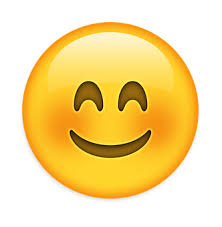 What are some text abbreviations in YOUR language? How do you video chat? (WhatsApp, Facetime)Do you have email? What company?Are you on Facebook or Instagram? How often do you check them?What do you use the Internet for? (shopping, paying bills, learning English)Do you use technology to communicate with your teacher or your school?Task 1 – Handout 6ACTIVITY/PRACTICE 3: Online CommunicationDirections: Quiz your partner. Student A asks Student B, “What is this?”. Only Student Acan look at the answers on the previous pages. Then switch roles.OMG                               LOL                 IDK                   @   www.google.com               ttyl                  u                     b4                                     Task 1 – Handout 7PRACTICE EVALUATION: Online CommunicationDirections: write the words next to the picture.Task 1 – Handout 7, cont.Directions: write the word or words next to the abbreviation, acronym or feature.b4       LOL      @       www.wikipedia.org                                    u          OMG     IDK         ttyl        Task 2: Interpret an online messageAssessment Task: (10 points possible)Given an email, you will answer 5 questions about content, format, style, and tone.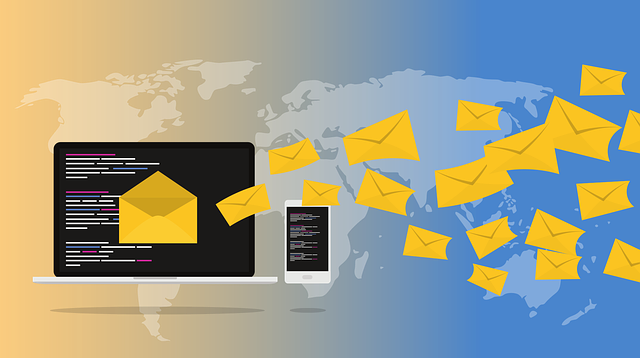 Task 2 Handouts ProvidedHandout 1:  Vocabulary: EmailHandout 2:  Activity/Practice 1: Email Form and ContentHandout 3:  Mini Lesson: AttachmentsHandout 4:  Activity/Practice 2: Identify Parts and Content Handout 5:  Practice Evaluation: Interpret an Email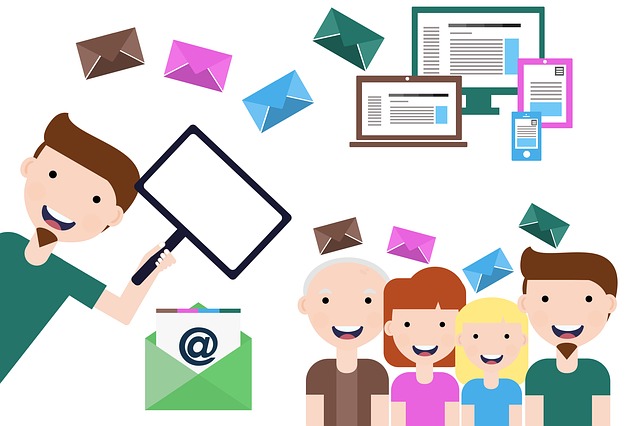 Task 2 – Handout 1VOCABULARY: EmailDirections: Look at the pictures. Say the words out loud. Copy the words.Task 2 – Handout 2ACTIVITY/PRACTICE 1: Email Form and ContentDirections: Look at the email. Discuss all the parts of the email with your teacher. Then answer the questions.Adapted with permission from LBSA, 2020What is the purpose of the email? What information does the sender request? What is the subject? Does the subject correctly describe the content? Is an attachment included? Is it a document or a picture?What are 2 ways that you could contact the sender?What is the tone of the email? Professional or personal?Task 2 – Handout 3MINI LESSON: AttachmentsAttachments: Attachments are other things (like documents or pictures) that you connect to an email, so you can send other things with the email. You can see what kind of attachment it is by looking at the file format or extension (the letters after the period).For example: syllabus.docx  The letters “docx” after the point/period means it’s a document.                    flower.png      The letters “png” after the period mean that it’s an image.They are often represented by a symbol that looks like a paper with a folded corner. Here’s an example of a Word Document attachment (.doc):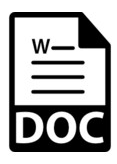 Look at the examples below: which are documents? Which are images? Fill in the table.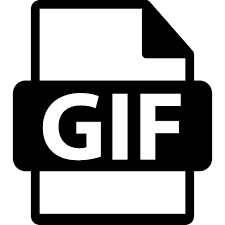 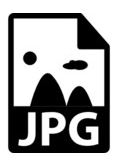 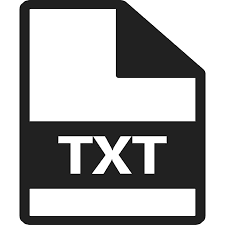 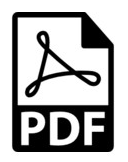 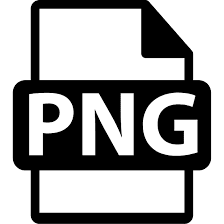     .gif                  .jpg               .txt                  .pdf               .pngCheck your answers with the teacher. How many did you know? Do you know some other formats or extensions?  Task 2 – Handout 4ACTIVITY/PRACTICE 2: Identify Parts and ContentDirections: Look at the email and label the parts. Then answer the questions.Adapted with permission from LBSA 2020What is the purpose of the email? What does the sender request? What is the subject? Does the subject correctly describe the content? Is an attachment included? Is it a document or a picture?What are 2 ways that you could contact the sender?What is the tone of the email? Professional or personal?Task 2 – Handout 5PRACTICE EVALUATION: Interpret an EmailDirections: Look at the email and answer the questions.What is the purpose of the email? What information does the sender request? What is the subject? Does the subject correctly describe the content? Is an attachment included? Is it a document or a picture?What are 2 ways that you could contact the sender?What is the tone of the email? Professional or personal?Task 3: Write an email.Assessment Task: (24 points possible)Given a scenario that describes an issue, problem or concern, you will write an email using appropriate style, tone, register and format. Include:identify yourself and the topicconstruct a claimprovide reasons or facts to support the claimsuggest a solutionprovide a concluding statement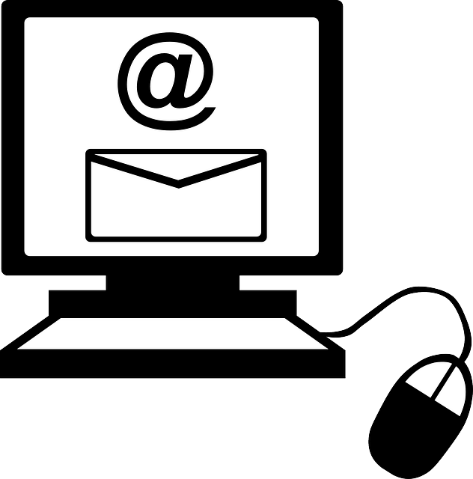 Task 3 Handouts ProvidedHandout 1:  Vocabulary: Write an EmailHandout 2:  Activity/Practice 1: Report by EmailHandout 3:  Mini Lesson: Community ConcernsHandout 4:  Activity/Practice 2: Interpret an Email Handout 5:  Activity/Practice 3: Construct a ClaimHandout 6:  Activity/Practice 4: Write an Email about a ClaimHandout 7:  Practice Evaluation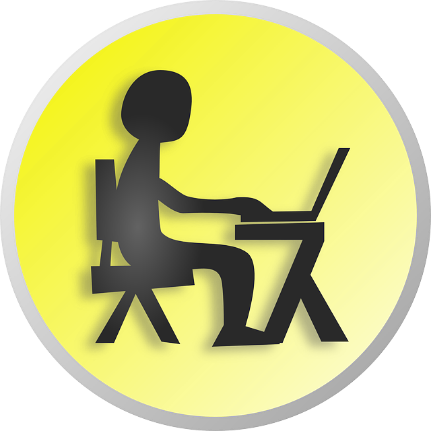 Task 3 – Handout 1VOCABULARY: Write an EmailDirections: Look at the words, meanings, and examples. Task 3 – Handout 2ACTIVITY/PRACTICE 1: Report by EmailDirections: A common way to report concerns (to managers, government officials, utility companies) is by email. Look at the example below.Who is this email to? * What claim does the email make? What is the evidence for the claim? What solution does the writer suggest?What is the conclusion to the email? *Note: if you don’t know the name of the person you are writing to, you can use the department name or “Dear Sir or Madam”.Task 3 – Handout 3MINI LESSON: Community ConcernsDirections: Look at the examples of community problems below. Who could you contact for a solution to the problem? Match the contact to the concern.Look at the 2 problems. Work with a partner or group. What could happen? Why are these problems? Give examples or evidence.broken sidewalkstray animalsTask 3 – Handout 4ACTIVITY/PRACTICE 2: Interpret an EmailDirections: Read the email. Then answer the questions.Who is this email to? What claim does the email make? What is the evidence for the claim? What solution does the writer suggest?What is the conclusion to the email?What is the subject, the greeting and the closing? Are they appropriate? Task 3 – Handout 5ACTIVITY/PRACTICE 3: Construct a ClaimDirections: Read the scenario below.  You are going to construct a claim: state the concern, show the evidence, give an idea for a solution, and state a conclusion.You are a customer of AT&T. The internet service goes out frequently. You and your children need the internet to attend class, do shopping and pay bills. Your neighbors are having the same problem. Answer using the scenario:Identify yourselfWhat is your concern (your claim)?State the evidence (why is it a problem)?Give an idea for a solutionWrite a conclusionWrite your claim using the information you wrote above. Use complete sentences.Task 3 – Handout 6ACTIVITY/PRACTICE 4: Write an Email about a ConcernDirections: Read the scenario below.  Then write an email to the manager about your concern. Be sure you identify yourself and the concern, give evidence, suggest a solution and give a conclusion.You go shopping at Costco.  You wear a mask and expect that other customers will wear masks also.  You see a few customers who aren’t wearing masks.  You also see some cashiers who are not wearing masks. You are concerned because you know the health guidelines, and Costco has a sign outside requiring masks.Now look again at the email. Did you:include a subject?identify yourself?use an appropriate greeting, closing, and give your contact information?state your claim AND evidence?suggest a solution and include a conclusion?Task 3 – Handout 7PRACTICE EVALUATION: Write an EmailDirections: Read the scenario below.  Then write an email to the manager about your concern. Be sure you identify yourself and the concern, give evidence, suggest a solution and give a conclusion.You live on Flower Street. The sidewalks along your street are broken in many places. A lot of children and elderly people live in your neighborhood. You know that a lot of your neighbors walk their dogs, play outside, or just take a walk in the morning or evening. To the Student:EL Civics is a program that helps people who are new to the United States. You are going to study some EL Civics lessons. These lessons will help you connect learning English with your life, and the lessons will reflect your experiences as a community member, parent, and participant in the workforce. This student activity packet contains two tasks that you will learn about and practice:Task 1: Demonstrate understanding of common uses of internet and conventions specific to online communicationTask 2: Identify parts of an email, and answer questions about itTask 3: Given a scenario, write an email that constructs a claim, using appropriate style, tone, register and formatAfter you complete these lessons, you will take a test that will assess your understanding and application of the material. The test date is: ______________________________.a website where people share information and photosmessage sent from one computer to anothera typed message from one phone to another a platform used for video conferences or meetingsa website that is for people looking for jobs and information about jobsan online classroom where you can post lessons and assignmentsWordMeaningImageCopyrecipientthe person whoreceives an email, letter or gift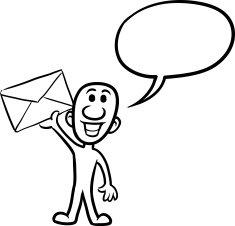 senderthe person who sends an email, letter or gift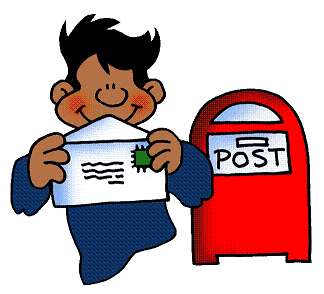 purposethe reason for something (why?) 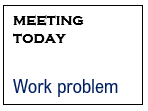 contact informationhow a person can contact you, a phone number or email address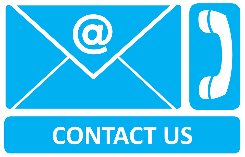 tonethe feeling of the email (professional or personal?)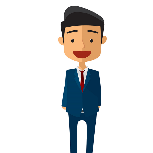 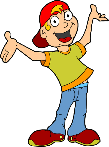 6. attachmentsomething you send with an email; a document or picture 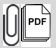 EMAILFrom:  susieq@yahoo.com	sender’s email  To: kgarcia@hotmail.com  recipient’s emailSubject: Birthday Party   subject                                     	Invitation.pdf   attachmentHi Karen,    recipient’s name                               	How are you? Our son’s birthday party is next week. Please let us know if you can come by Friday. See you soon!Sincerely,       Susie Shaw       sender’s name                                         (310) 555- 0010   contact information  tone: is it professional or personal?                   Document File FormatsImage File Formats.docEMAILFrom:  marksmall@gmail.com    To: mayor@orange.gov         Subject: Parking     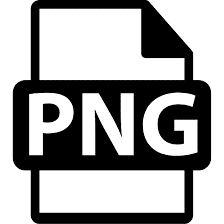 Dear Mr. Mayor,   We have a big problem in my neighborhood. My street has a lot of trash. Trash is ugly and makes my neighborhood look bad. Can you send someone to clean it up?  Thank you for your help. Best Regards,  Mark Small     (562) 555- 7070       (Tone)           EMAILFrom:  tomhanks@gmail.com To: ritaworth@aol.comSubject: Movie Night     map.jpg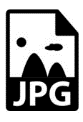 Dear Rita,We are having a movie night at my house on Saturday. It starts at 7 p.m. We would like to have snacks for everyone. Maybe you could bring chips or soda.If you can come, please call and let me know, and tell me what snack you would like to bring. Sincerely,Tom(714) 555-8443        WordMeaningExampleclaimto say that something is true (it may be true or not; you need to show it’s true) It rained last night. (How do you know that?).evidenceproof that something is true (reasons why it’s true)The ground is wet (evidence that it rained).concerna problem or issue; something that worries youDriving might be more dangerous (the problem).solutiona way to fix the problemCheck my tires and brakes and drive more carefully.conclusionan ending; a final statementIf I’m careful, I will be safe on the wet streets.scenariodescription of events or possible events; a possible storyThe ground is wet because it rained last night. Driving will be more dangerous. You are worried about it.greetinghow we say “hello” or begin an email or letterIn an email, use “Dear ___”.closinghow we say “goodbye” to finish a letter or emailA professional email uses “Sincerely” or “Regards”. EmailFrom:  susieq@hotmail.com To: publicworks@sa.gov Subject: Potholes  Dear Public Works,   My name is Susie Shaw and I am worried about all the potholes in my neighborhood. They cause flat tires. They damage many cars, and they slow down traffic.  Please send someone to fix them as soon as possible. They are dangerous for everyone. Sincerely,        Susie Shaw(714) 555-9855       ConcernContactbroken sidewalk  animal controlpeople not wearing masks at Target           police departmentno crossing guard at the corner             public works departmentstray animals in the street       restaurant managerrestaurant doesn’t have 6 feet between tables            store managerlots of people texting and driving in the neighborhood            mayor or city councilEmailFrom:  hwright@hotmail.com To: mayorpulido@sa.gov Subject: Crossing guard  Dear Mayor Pulido,  	My name is Henry Wright, and I live near the corner of Pine Ave. and First St. It’s a very busy corner and difficult to cross. Many people cross the street there, including children who are going to school. Many cars don’t stop. Some people have to try and run across. We need a crossing guard to help protect the people who live here. It’s a dangerous situation.Sincerely,                                            Henry Wright(714) 555-3899  EmailFrom: student11@gmail.comTo: manager@costco.com                          	 Subject: EmailFrom:  neighbor22@aol.com To:  publicworks@sa.gov Subject: 